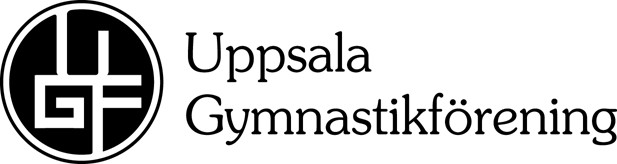 ArvodesräkningTill: Uppsala Gymnastikförening, Rapsgatan 8, 754 50 UppsalaNamn: Förnamn Efternamn Personnummer: 123456-1234Markera här om du bytt kontonummer eller bankInsätts på kontonummer: ### ### ### Bank: Banknamn (#bankgiro)Tidsperiod: 20xx-xx-xx  /  20xx-xx-xxMITT NAMNVT	HTUGF:segna noteringarLokalGruppAntal tim.á krSumma krEx: GymnastikhallenEx: Tramp.………….………..…………….………………………..…………………….………..…………….………………………..………..………….………..…………….………………………..………..………….………..……………..………………………..Totalt    ###………..……………..Önskas skatteavdrag? (Understryk):    NEJ	JAÖnskas ”Gratis Träning” Nästa termin               (Understryk) 	   NEJ	JAJag har rekryterat en ny ledare till UGF och har rätt till 500 kr. Namn på ledare jag rekryterat:NAMN NY LEDAREUppsala den DATUMNamnteckning: Önskas skatteavdrag? (Understryk):    NEJ	JAÖnskas ”Gratis Träning” Nästa termin               (Understryk) 	   NEJ	JAJag har rekryterat en ny ledare till UGF och har rätt till 500 kr. Namn på ledare jag rekryterat:NAMN NY LEDAREUppsala den DATUMNamnteckning: Önskas skatteavdrag? (Understryk):    NEJ	JAÖnskas ”Gratis Träning” Nästa termin               (Understryk) 	   NEJ	JAJag har rekryterat en ny ledare till UGF och har rätt till 500 kr. Namn på ledare jag rekryterat:NAMN NY LEDAREUppsala den DATUMNamnteckning: Summa arvode:………………………………Summa skatt:……………………………….Summa att utbetala:………………………Summa arvode:………………………………Summa skatt:……………………………….Summa att utbetala:………………………